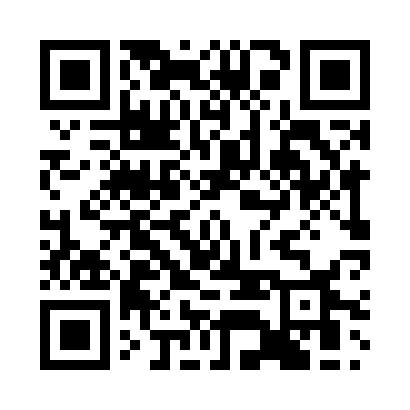 Prayer times for Koforidua, GhanaWed 1 May 2024 - Fri 31 May 2024High Latitude Method: NonePrayer Calculation Method: Muslim World LeagueAsar Calculation Method: ShafiPrayer times provided by https://www.salahtimes.comDateDayFajrSunriseDhuhrAsrMaghribIsha1Wed4:365:4811:583:166:087:162Thu4:365:4811:583:166:087:163Fri4:355:4711:583:166:087:164Sat4:355:4711:583:176:087:175Sun4:345:4711:583:176:087:176Mon4:345:4711:583:176:087:177Tue4:345:4711:583:186:097:178Wed4:335:4611:573:186:097:179Thu4:335:4611:573:186:097:1810Fri4:335:4611:573:186:097:1811Sat4:335:4611:573:196:097:1812Sun4:325:4611:573:196:097:1813Mon4:325:4611:573:196:097:1814Tue4:325:4611:573:206:097:1915Wed4:325:4511:573:206:097:1916Thu4:315:4511:573:206:107:1917Fri4:315:4511:573:216:107:1918Sat4:315:4511:573:216:107:2019Sun4:315:4511:583:216:107:2020Mon4:315:4511:583:216:107:2021Tue4:315:4511:583:226:107:2022Wed4:305:4511:583:226:117:2123Thu4:305:4511:583:226:117:2124Fri4:305:4511:583:236:117:2125Sat4:305:4511:583:236:117:2226Sun4:305:4511:583:236:117:2227Mon4:305:4511:583:236:117:2228Tue4:305:4511:583:246:127:2229Wed4:305:4511:583:246:127:2330Thu4:305:4511:593:246:127:2331Fri4:305:4511:593:256:127:23